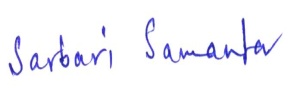 18.01.2017(Signature with date)Name of Teaching Staff: Sarbari Samanta Sarbari Samanta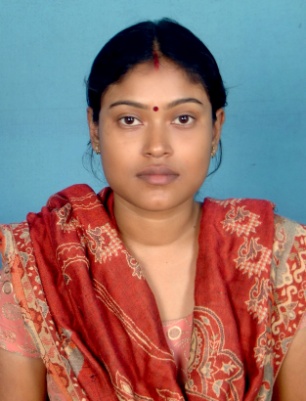 Designation: Assistant  Professor Assistant  ProfessorDepartment:School of Applied Science & HumanitiesSchool of Applied Science & HumanitiesDate of Joining the Institution: 21.08.2007 21.08.2007Qualification with Class Grade UGPGPHDQualification with Class Grade  	2nd1st 	 PursuingTotal Experience in years TeachingIndustryResearchTotal Experience in years 9 yrs2 yrsPapers PublishedNationalInternationalPhD Guide? Give field & UniversityFieldUniversityPhDs/ Projects GuidedPhDs:Projects at Masters LevelBooks Published/IPRs/ PatentsProfessional Memberships   The Indian Science Congress Association, Calcutta Mathematical Society   The Indian Science Congress Association, Calcutta Mathematical Society   The Indian Science Congress Association, Calcutta Mathematical SocietyConsultancy ActivitiesAwardsGrants FetchedInteraction with Professional Institutions